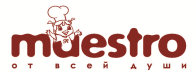 МЕНЮ ЛЕТНЕГО ДЕТСКОГО ОЗДОРОВИТЕЛЬНОГО ЛАГЕРЯ С  ДНЕВНЫМ ПРЕБЫВАНИЕМ ДЕТЕЙ НА БАЗЕ МБОУ ОГ №319 июня 2024г.ЗавтракОбед222=05№рецептурыНаименованиеВыход№рецептурыНаименованиеВыходБелкиЖирыУглеводыЭЦ(ккал)311Каша геркулесовая с маслом0,230/106,614,6327,90271,001.03Бутерброд с маслом40/103,098,5719,76169,00685Чай с сахаром200/100,20,0510,0240,00НаименованиеВыходНаименованиеВыходБелкиЖирыУглеводыЭЦ(ккал)43Салат из свежей капусты с морковью с растительным маслом600,933,065,6354124Щи из свежей капусты со сметаной 250/65,735,627,73111443Плов из свинины50/15014,6529,0836,635051012Хлеб ржаной порция402,640,4813,36701011Хлеб пшеничный порция403,040,3219,6894639Компот из смеси сухофруктов2000,600,0721,6891